Rencana Pelaksanaan Pembelajaran(RPP)Satuan Pendidikan	: SMAMata Pelajaran	: Bahasa InggrisKelas/Semester	: XI/1 (Experimental Class)Skill/Keterampilan	: Public SpeakingStandar Kompetensi	:Menyajikan pidato dengan baik dengan kemampuan komunikasi verbal dan non-verbal.Kompetensi Dasar	:Menyajikan pidato (motivational speech) dengan baik dengan menggunakan komunikasi verbal dan non-verbal secara tepat dan berani.Tujuan PembelajaranDi akhir kegiatan pembelajaran siswa dapat:Memberikan motivasi kepada para pendengar melalui pidato yang dibawakan.Memahami komunikasi verbal dan non-verbal yang terdapat dalam public speaking.Berani dan percaya diri dalam menyampaikan suara di depan publik.Materi PembelajaranMotivational SpeechesRM of BTS – Speak YourselfMaybe I made a mistake yesterday. But, yesterday’s me is still me. Today, I am who I am with all my faults and my mistakes. Tomorrow, I might be a tiny bit wiser, and that would be me too. These faults and mistakes are what I am.I have come to love myself for who I am, for who I was, and for who I hope to become. So, let’s all take one more step. We have learned to love ourselves, so now I urge you to speak yourself.I would like to ask all of you, “What is your name?” “What excites you and makes your heartbeat?” Tell me your story. I want to hear your voice. I want to hear your conviction – no matter who you are or where you’re from, your skin color, your gender identity. Just speak yourself. Find your name and find your voice by speaking yourself.Selena Gomez – Trust YourselfI’m surrounded by people who are supposed to guide me and some of them have and others haven’t. They pressure me, there’s so much pressure, you’ve got to be cute, you’ve got to be nice, you’ve got to be all these things!And I’m sure you can all relate, you all have pressure that you have to deal with every day. I’m sure at school, at work, with friends, with parents, with family, parents, I know, sometimes with mine, they tell me what to wear, how to look, what I should say, how I should be. Until recently, I had given in to that pressure. I lost sight of who I was. I listened to opinions of people and I tried to change who I am because I thought that others would accept me for it. And I realized I don’t know how to be anything but myself.The most important thing is that we learn and we continue to learn from each other. Please stay true to yourself, please just remain who you are and know that we have each other’s back, all of us have each other’s back. Be proud of yourselves.Teknik Pembelajaran	: Role PlayLangkah-langkah Kegiatan	:Kegiatan PendahuluanMemberi salamBerdoaMengecek kehadiranMemperkenal topikMenjelaskan tujuan pembelajaranKegiatan IntiMemperkenalkan public speaking dan role playMemberikan speech scripts pada masing-masing siswaMemberikan waktu pada siswa untuk mempelajari script dan mendalami peranMeminta siswa untuk membuat video dengan membawakan script dan peran yang sudah ditentukan Kegiatan PenutupMenilai penampilan video siswaMenyimpulkan materi pembelajaranSumber BelajarVideo YoutubePenilaianTeknik		: Tes LisanBentuk		: Role PlayRubrik PenilaianMedan,    Juni 2021Mengetahui,Rencana Pelaksanaan Pembelajaran(RPP)Satuan Pendidikan	: SMAMata Pelajaran	: Bahasa InggrisKelas/Semester	: XI/1 (Control Class)Skill/Keterampilan	: Public SpeakingStandar Kompetensi	:Menyajikan pidato dengan baik dengan kemampuan komunikasi verbal dan non-verbal.Kompetensi Dasar	:Menyajikan pidato (motivational speech) dengan baik dengan menggunakan komunikasi verbal dan non-verbal secara tepat dan berani.Tujuan PembelajaranDi akhir kegiatan pembelajaran siswa dapat:Memberikan motivasi kepada para pendengar melalui pidato yang dibawakan.Memahami komunikasi verbal dan non-verbal yang terdapat dalam public speaking.Berani dan percaya diri dalam menyampaikan suara di depan publik.Materi PembelajaranMotivational SpeechesRM of BTS – Speak YourselfMaybe I made a mistake yesterday. But, yesterday’s me is still me. Today, I am who I am with all my faults and my mistakes. Tomorrow, I might be a tiny bit wiser, and that would be me too. These faults and mistakes are what I am.I have come to love myself for who I am, for who I was, and for who I hope to become. So, let’s all take one more step. We have learned to love ourselves, so now I urge you to speak yourself.I would like to ask all of you, “What is your name?” “What excites you and makes your heartbeat?” Tell me your story. I want to hear your voice. I want to hear your conviction – no matter who you are or where you’re from, your skin color, your gender identity. Just speak yourself. Find your name and find your voice by speaking yourself.Selena Gomez – Trust YourselfI’m surrounded by people who are supposed to guide me and some of them have and others haven’t. They pressure me, there’s so much pressure, you’ve got to be cute, you’ve got to be nice, you’ve got to be all these things!And I’m sure you can all relate, you all have pressure that you have to deal with every day. I’m sure at school, at work, with friends, with parents, with family, parents, I know, sometimes with mine, they tell me what to wear, how to look, what I should say, how I should be. Until recently, I had given in to that pressure. I lost sight of who I was. I listened to opinions of people and I tried to change who I am because I thought that others would accept me for it. And I realized I don’t know how to be anything but myself.The most important thing is that we learn and we continue to learn from each other. Please stay true to yourself, please just remain who you are and know that we have each other’s back, all of us have each other’s back. Be proud of yourselves.Opening:Say greetings then introducing yourself.Introduce the speech you will bring, such as:An honorable to deliver/bring a speech by … with the title …I would like to deliver/bring a speech by … entitled …I would like to share these great speech by … entitled …Etc,.Content:Deliver the speech properly with verbal and non-verbal communication aspects.Closing:Close your performance with say thank you and greetings.Teknik Pembelajaran	: ConventionalLangkah-langkah Kegiatan	:Kegiatan PendahuluanMemberi salamBerdoaMengecek kehadiranMemperkenal topikMenjelaskan tujuan pembelajaranKegiatan IntiMemperkenalkan public speaking Memberikan speech scripts pada masing-masing siswaMemberikan waktu pada siswa untuk mempelajari script dan mendalami peranMeminta siswa untuk membuat video dengan membawakan script dan peran yang sudah ditentukan Kegiatan PenutupMenilai penampilan video siswaMenyimpulkan materi pembelajaranSumber BelajarVideo YoutubePenilaianTeknik		: Tes LisanBentuk		: OralRubrik PenilaianMedan,    Juni 2021Mengetahui,Explanation of Public Speaking RubricScore on a scale of 5 			to 1Use whole numbers only. Below are descriptions of some of the range. A score of 4 or 2 are in the middle. For #1, for example, a “4” would be “somewhat” clear, a “2” would be somewhat evident but not entirely. Please print out and use the rubric above, circling the applicable numbers.ContentStates the purpose.Points	CriteriaOrganizes the content.Points	CriteriaSupport ideas.Points	CriteriaIncorporates stories and examples.Points	CriteriaSummarizes the main idea(s).Points	CriteriaDeliveryDemonstrates awareness of listener’s needs.Points	CriteriaSpeaks clearly with appropriate vocabulary and information.Points	CriteriaUses tone, speed, and volume as tools.Points	CriteriaDemonstrates complexity of thought and vocabulary.Points	CriteriaAppears comfortable with audience.Points	CriteriaClass XI – MIPA 1 Pre-Test (Experimental Class)Class XI – MIPA 1 Post-Test (Experimental Class)Class XI – MIPA 2 Pre-Test (Control Class)Class XI – MIPA 2 Post-Test (Control Class)Speak YourselfBy RM of BTSMaybe I made a mistake yesterday. But, yesterday’s me is still me. Today, I am who I am with all my faults and my mistakes. Tomorrow, I might be a tiny bit wiser, and that would be me too. These faults and mistakes are what I am.I have come to love myself for who I am, for who I was, and for who I hope to become. So, let’s all take one more step. We have learned to love ourselves, so now I urge you to speak yourself.I would like to ask all of you, “What is your name?” “What excites you and makes your heartbeat?” Tell me your story. I want to hear your voice. I want to hear your conviction – no matter who you are or where you’re from, your skin color, your gender identity. Just speak yourself. Find your name and find your voice by speaking yourself.Trust YourselfBy Selena GomezI’m surrounded by people who are supposed to guide me and some of them have and others haven’t. They pressure me, there’s so much pressure, you’ve got to be cute, you’ve got to be nice, you’ve got to be all these things!And I’m sure you can all relate, you all have pressure that you have to deal with every day. I’m sure at school, at work, with friends, with parents, with family, parents, I know, sometimes with mine, they tell me what to wear, how to look, what I should say, how I should be. Until recently, I had given in to that pressure. I lost sight of who I was. I listened to opinions of people and I tried to change who I am because I thought that others would accept me for it. And I realized I don’t know how to be anything but myself.The most important thing is that we learn and we continue to learn from each other. Please stay true to yourself, please just remain who you are and know that we have each other’s back, all of us have each other’s back. Be proud of yourselves.Documentations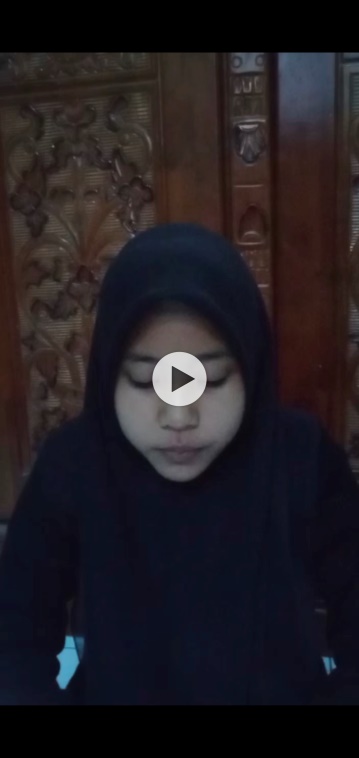 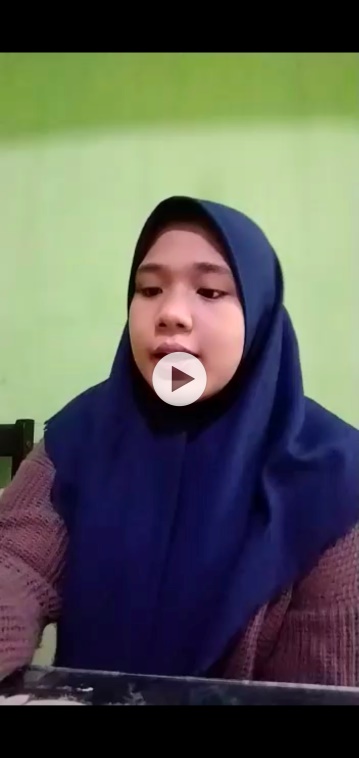 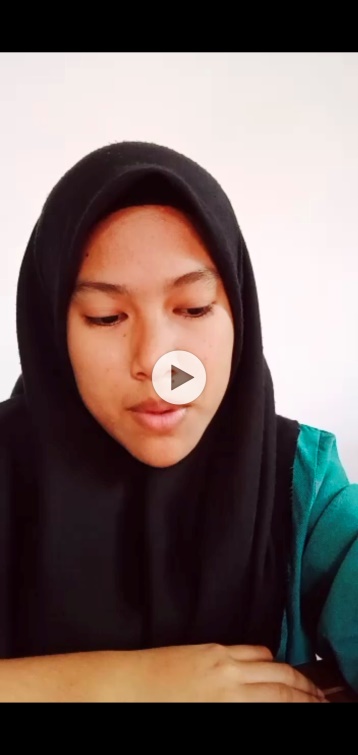 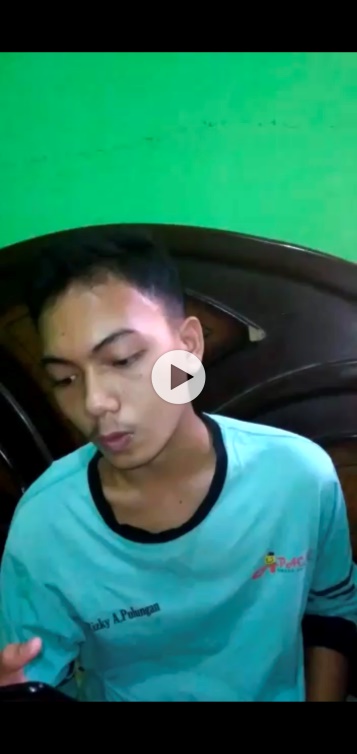 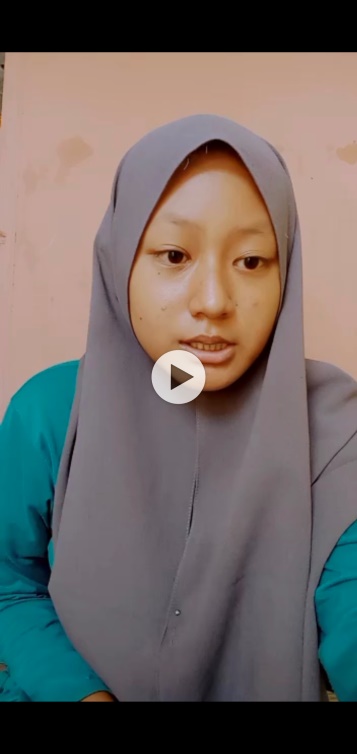 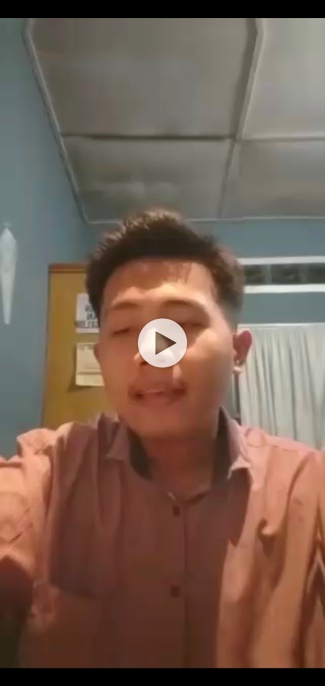 (Videos of Pre-Test)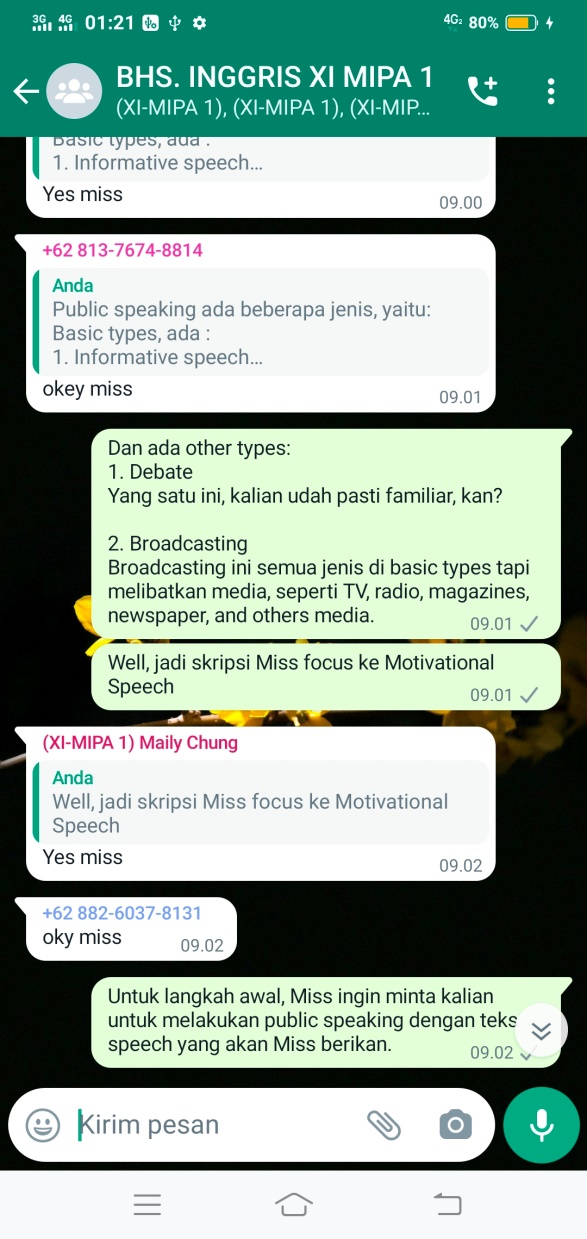 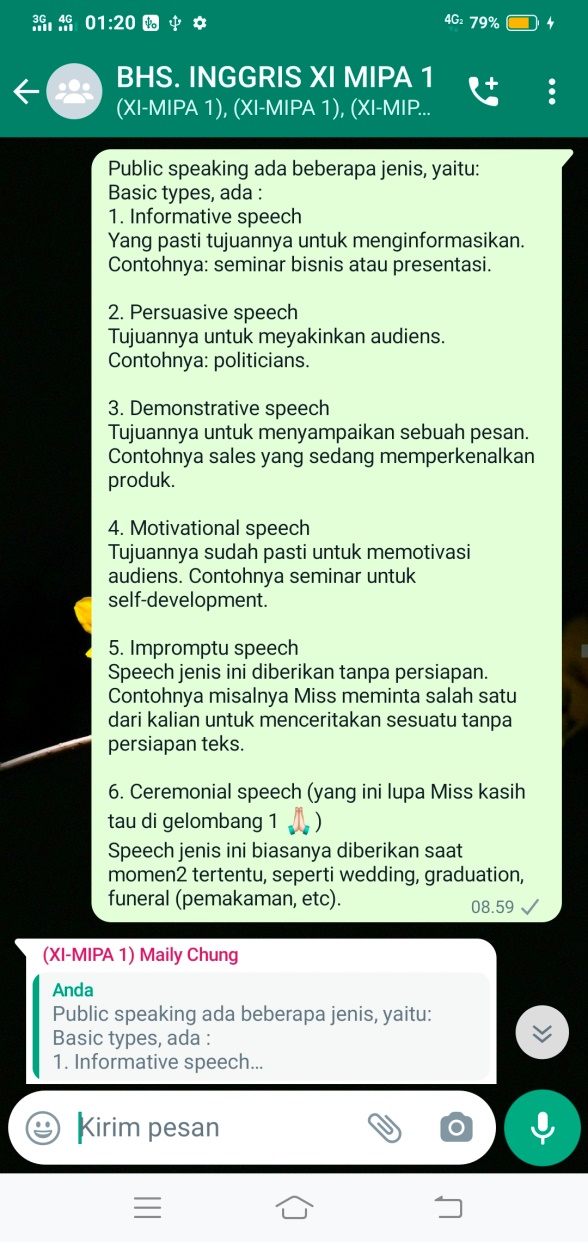 (Treatment Experimental Class)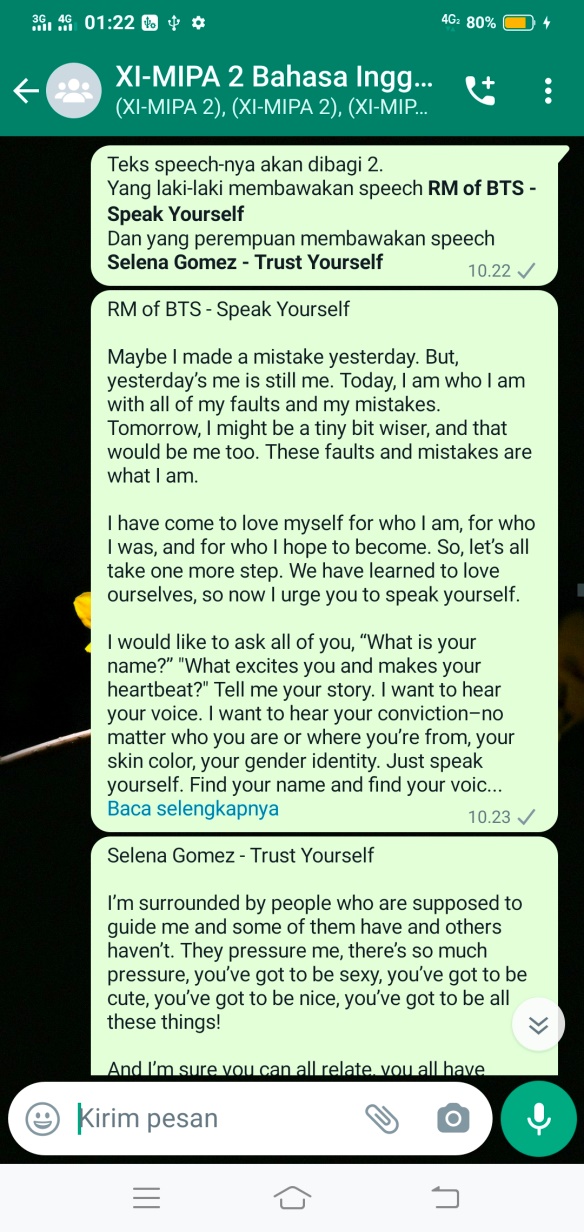 (Treatment Control Class)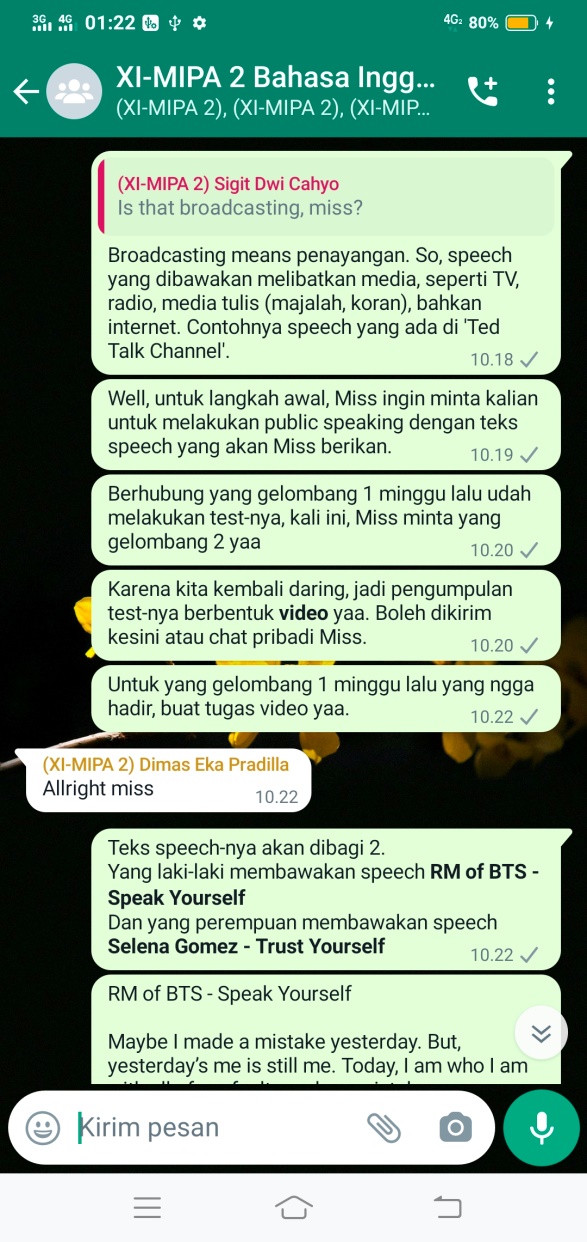 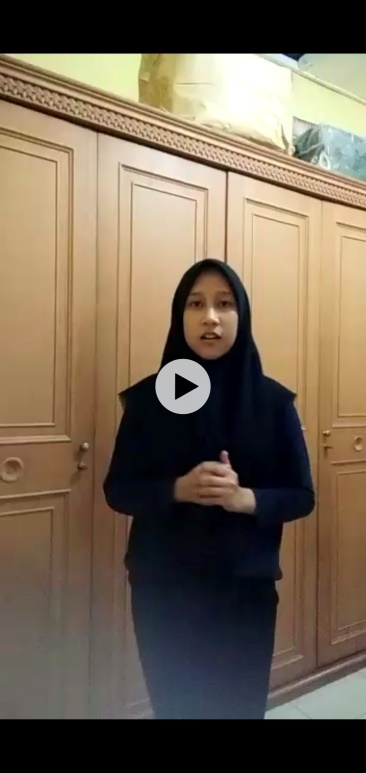 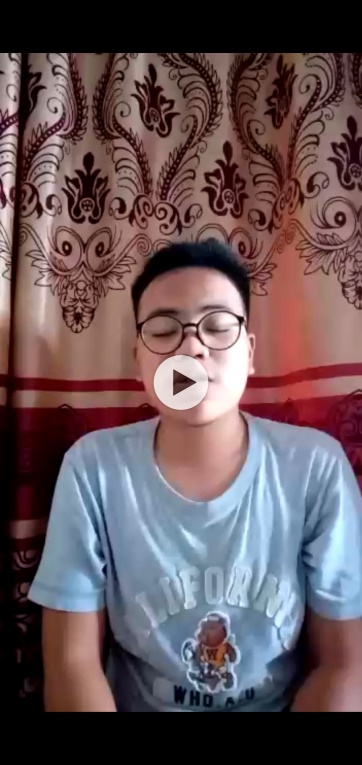 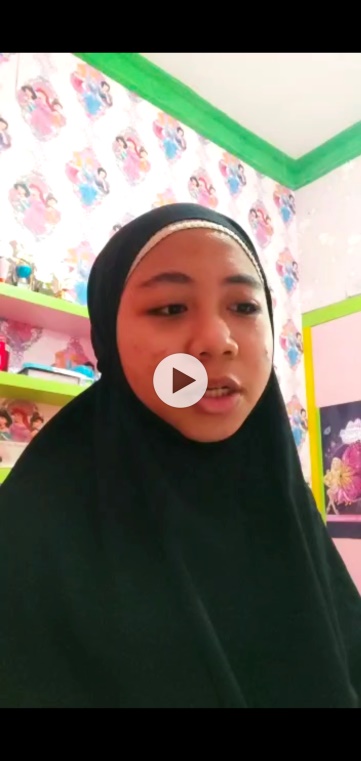 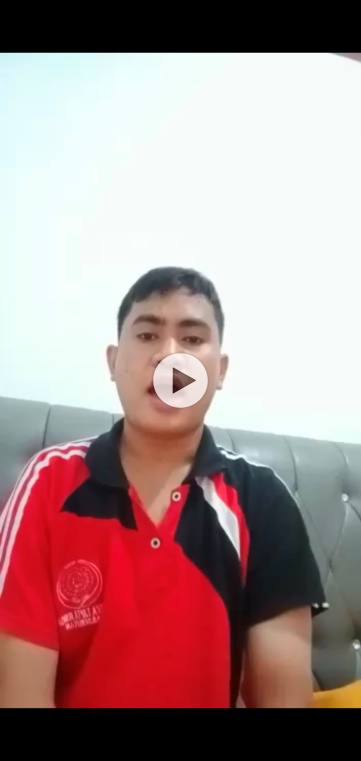 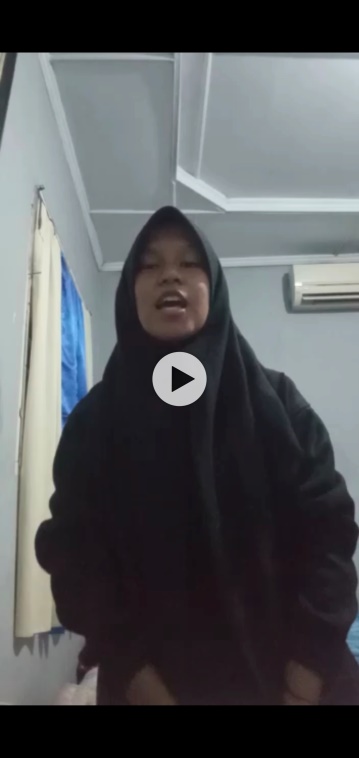 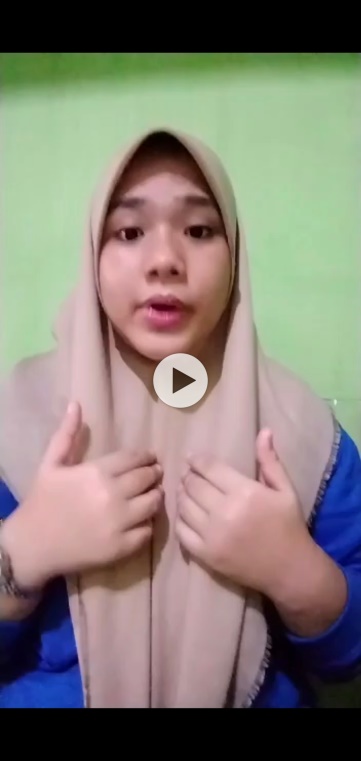 (Videos of Post-Test)CriteriaNoDescriptionRating ScoresRating ScoresRating ScoresRating ScoresRating ScoresRating ScoresCriteriaNoDescriptionHighAverageAverageAverageAverageLowCriteriaNoDescription543321Content1States the purpose.544321Content2Organizes the content.544321Content3Supports ideas.544321Content4Incorporates stories and examples.544321Content5Summarizes the main idea(s).544321Delivery6Demonstrates awareness of listener’s needs.544321Delivery7Speaks clearly with appropriate vocabulary and information.544321Delivery8Uses tone, speed, and volume as tools.5443219Demonstrates complexity of vocabulary and thought.54432110Appears comfortable with audience.544321Kepala SekolahGuru Praktikum Bahasa InggrisIbrahim Arbi, S.Ag., S.Pd.ISuria Suchi Dwi PutriCriteriaNoDescriptionRating ScoresRating ScoresRating ScoresRating ScoresRating ScoresRating ScoresCriteriaNoDescriptionHighAverageAverageAverageAverageLowCriteriaNoDescription543321Content1States the purpose.544321Content2Organizes the content.544321Content3Supports ideas.544321Content4Incorporates stories and examples.544321Content5Summarizes the main idea(s).544321Delivery6Demonstrates awareness of listener’s needs.544321Delivery7Speaks clearly with appropriate vocabulary and information.544321Delivery8Uses tone, speed, and volume as tools.5443219Demonstrates complexity of vocabulary and thought.54432110Appears comfortable with audience.544321Kepala SekolahGuru Praktikum Bahasa InggrisIbrahim Arbi, S.Ag., S.Pd.ISuria Suchi Dwi PutriCriteriaNoDescriptionRating ScoresRating ScoresRating ScoresRating ScoresRating ScoresRating ScoresCriteriaNoDescriptionHighAverageAverageAverageAverageLowCriteriaNoDescription543321Content1States the purpose.544321Content2Organizes the content.544321Content3Supports ideas.544321Content4Incorporates stories and examples.544321Content5Summarizes the main idea(s).544321Delivery6Demonstrates awareness of listener’s needs.544321Delivery7Speaks clearly with appropriate vocabulary and information.544321Delivery8Uses tone, speed, and volume as tools.5443219Demonstrates complexity of vocabulary and thought.54432110Appears comfortable with audience.5443215The purpose is clear and captures the listener’s attention.3The purpose is apparent.1The purpose is not evident.5The content is organized logically with fluid transitions to capture and hold the listener’s attention throughout the entire presentation.3The organization of the content is congruent; transitions are evident.1The content lacks organization; transitions are abrupt and distracting.5Important details add to the interest and depth of the presentation; details work to connect the listener to the speech.3The speaker provides the basic details necessary for the listeners to understand the premise of the presentation.1The majority of ideas are unsupported by additional information or explanation.5Relevant examples or stories work to interest the listener and further develop main ideas.3Stories and examples obviously relate to the content of the speech.1Stories and examples are missing or unrelated.5The conclusion unites the important points of the presentation and encourages future discussion.3The conclusion summarizes the main ideas.1The speech ends without a summary.5The choices of language, examples, and aids work together to heighten the listener’s interest and connection to the topic.3The speaker’s word choices, explanations, and enthusiasm are appropriate for the topic and for each point; appropriate aids are incorporated.1The presentation is uninteresting.5The vocabulary is descriptive and accurate, engaging the listener through imagery.3The vocabulary provides clarity and avoids confusion.1The vocabulary is awkward or inappropriate for the topic, making the speaker difficult to understand.5The speaker manipulates tone, speed, and volume, using these tools to emphasize important ideas and hold the listener’s attention.3The speaker avoids distracting vocal fillers or physical mannerisms and uses adequate speed and volume throughout the presentation.1Vocal fillers are present throughout the presentation. Speed and volume are inappropriate for the presentation.5Variation of sentence structure and word choice works to keep the listener interested and provides multiple examples and descriptions.3Sentence structure and word choice are varied to avoid monotony of tone and repetition of ideas.1Sentence structure and word choice are monotonous and uninteresting.5Eye contact, interaction with aids, and physical gestures demonstrate the speaker’s energy and interest, guiding the listener through the presentation.3Eye contact, interaction with aids, and physical gestures are natural and fluid.1Eye contact with the audience is lacking. Gestures are missing or awkward. The speaker depends heavily on the written speech or notes.NoNameContentContentContentContentContentDeliveryDeliveryDeliveryDeliveryDeliveryScoreTotal ScoreNoName12345678910ScoreTotal Score1Adi Wangsa335553213131622Ayu Nanda Putri225553113128563Az-Zahra Andini335553313334684Delfanza Balqis335553213131625Desta Andrian Wijaya335553213131626Dhea Alfyonita Fadhila335553213131627Dio Fahry Ramadhan445553443441828Hairun Tsaniah Azhari335553213232649Khairunnisa Nst3355533232346810Kharisma2255532232316211Khairul Arifin3355533233357012Maily Chung4455534434418213Mifthahul Jannah Adha Nasution4455534433408014Muhammad Arief Ikhsan3355532332346815M. Aqmal Lubis2255532131295816M. Fhadlan Ananda2255531231295817M. Fadhlin Ananda2255532231306018M. Hafis3355533332357019M. Rifaldy Chery1155531131265220Nabila Putri2255532231306021Nadilla Muthalib2255532231306022Naila Putri Siregar3355533333367223Nazwa Maisya Nasution3355534433387624Novita Savitri A.3355532232336625Nurul Nisrina3355533333357226Qamaruddin Fadhilah Harahap3355533332357027Revita Dewi2255533131306028Risna Putri Ariani3355532232336629Rizky Ashandi Pulungan1155531231275430Roffi Qosbi1155532231285631Salsabila Nofitria2255532131295832Sarifah Hidayah3355532232336633Sartika Mahari Nst3355532232336634Sri Wahyuni Putri2255532132306035Tatia Ramadhani3355533232346836Zaki Asyrof Ibrahim22555321312958Mean ScoreMean ScoreMean ScoreMean ScoreMean ScoreMean ScoreMean ScoreMean ScoreMean ScoreMean ScoreMean ScoreMean ScoreMean Score64.83NoNameContentContentContentContentContentDeliveryDeliveryDeliveryDeliveryDeliveryScoreTotal ScoreNoName12345678910ScoreTotal Score1Adi Wangsa335553223233662Ayu Nanda Putri335553223233663Az-Zahra Andini335553323335704Delfanza Balqis335553323234685Desta Andrian Wijaya335553323234686Dhea Alfyonita Fadhila335553323234687Dio Fahry Ramadhan445553543443868Hairun Tsaniah Azhari335553323335709Khairunnisa Nst3355534333377410Kharisma3355533333367211Khairul Arifin3355534333377412Maily Chung4555535435448813Mifthahul Jannah Adha Nasution4555535434438614Muhammad Arief Ikhsan3355533333367215M. Aqmal Lubis3355533232346816M. Fhadlan Ananda3355532332346817M. Fadhlin Ananda3355533332357018M. Hafis3355534433387619M. Rifaldy Chery3355532232336620Nabila Putri3355533332357021Nadilla Muthalib3355533332357022Naila Putri Siregar3455534334397823Nazwa Maisya Nasution4555535435448824Novita Savitri A.3355533333367225Nurul Nisrina4555534434428426Qamaruddin Fadhilah Harahap3355534333377427Revita Dewi3355534232357028Risna Putri Ariani3355533333367229Rizky Ashandi Pulungan2255531232306030Roffi Qosbi2255533232326431Salsabila Nofitria3355533232346832Sarifah Hidayah3355533333367233Sartika Mahari Nst3355533333367234Sri Wahyuni Putri3355533233357035Tatia Ramadhani3355533333367236Zaki Asyrof Ibrahim33555333333672Mean ScoreMean ScoreMean ScoreMean ScoreMean ScoreMean ScoreMean ScoreMean ScoreMean ScoreMean ScoreMean ScoreMean ScoreMean Score72.38NoNameContentContentContentContentContentDeliveryDeliveryDeliveryDeliveryDeliveryScoreTotal ScoreNoName12345678910ScoreTotal Score1Alfiya Tsabilah225553223130602Amanda Amelia Setyorini225553213129583Amanda Putri Salsabila225553323131624Andini Dwi Puspita Sari225553213129585Arriyaan Rizqi Ramadhan P225553213129586Arza Ratu Zahra335553323133667Ayu Lestari335553333336728Az Zahra Dwi Putri335553333336729Cindy Emalinda Putri S2255533131306010Dhea Ema Nurlia3355533232346811Difa Luthfi Az-Zahra2255532131295812Dimas Eka Pradilla3355532232336613Elvina Nur Annisa2255533231316214Fajri Ramadhan3355533333367215Fitri Amelia2255532131295816Hafiz Khalik Lubis2255532131295817Hanifah Sindy Utami2255532131306018Ihsan Achsan2255533232326419M Khayrul Reza Simbolon3355533332357020Muas Farhanda Friski2255531131285621M Rozan Pratama3355533333367222Nadine Rara Pranosa2255532232316223Najma Khairunnisa Nst3355532232336624Nayara Sabila Lubis2255532131295825Nayla Hadisti3355534434397826Nirmala Rahmadani3355532233346827Putri Maharani2255532132306028Ranti Artika Lestari2255531131285629Ratna Triana2255531132295830Retno Triani2255532132306031Rizki Fatahillah Hutasuhut3355534433387632Rosa Sari Amalia Nst3355533333367233Sigit Dwi Cahyo3355533232346834Siti Laila Karimah3355532333357035Zahra Maulida Rasyida33555323323468Mean ScoreMean ScoreMean ScoreMean ScoreMean ScoreMean ScoreMean ScoreMean ScoreMean ScoreMean ScoreMean ScoreMean ScoreMean Score64.28NoNameContentContentContentContentContentDeliveryDeliveryDeliveryDeliveryDeliveryScoreTotal ScoreNoName12345678910ScoreTotal Score1Alfiya Tsabilah335553333336722Amanda Amelia Setyorini335553223233663Amanda Putri Salsabila335553333336724Andini Dwi Puspita Sari335553223233665Arriyaan Rizqi Ramadhan P335553223233666Arza Ratu Zahra335553333235707Ayu Lestari335553443439788Az Zahra Dwi Putri335553343438769Cindy Emalinda Putri S2255533232326410Dhea Ema Nurlia4455534333397611Difa Luthfi Az-Zahra4455534333397812Dimas Eka Pradilla3355533233357013Elvina Nur Annisa3355533332357014Fajri Ramadhan3355533434387615Fitri Amelia3355532232336616Hafiz Khalik Lubis3355533232346817Hanifah Sindy Utami3355532232336618Ihsan Achsan3355533233357019M Khayrul Reza Simbolon3355533433377420Muas Farhanda Friski3355531232326421M Rozan Pratama4555534535448822Nadine Rara Pranosa3355532333357023Najma Khairunnisa Nst3355532333357024Nayara Sabila Lubis3355532233346825Nayla Hadisti5455535435448826Nirmala Rahmadani3355533333367227Putri Maharani3355532233346828Ranti Artika Lestari3355533232346829Ratna Triana3355532233346830Retno Triani3355532233346831Rizki Fatahillah Hutasuhut4555535534448832Rosa Sari Amalia Nst3355534334387633Sigit Dwi Cahyo4455534334408034Siti Laila Karimah3355533334377435Zahra Maulida Rasyida44555334344080Mean ScoreMean ScoreMean ScoreMean ScoreMean ScoreMean ScoreMean ScoreMean ScoreMean ScoreMean ScoreMean ScoreMean ScoreMean Score72.4